TeamsThe plan calls for at least 3 teams:The relocation – support – planning teams are suggested teams – you can add members to these teams or delete these teams – you can also add additional teams Relocation Team – tasks they would be responsible for:Responsible for coordinating and managing financial related issues during continuity events including purchases, petty cash and reimbursements.	Serves as the primary point of contact for Facility Management; duties could include assistance in selecting alternate facilities and coordinating relocation efforts of furniture, office equipment, and IT related requirements.	Serves as the primary point of contact for Information Technology; duties include managing IT resources and coordinating IT related requirements such as acquiring and installing: computers, telephones, internet/intranet connectivity, etc.	Serves as the Relocation Team Chief and is responsible for deciding if and when to relocate operations to an alternate facility.Planning Team – tasks they would be responsible for:Responsible for developing sections of the draft version of the plan.	Responsible for identifying and managing team members, scheduling and conducting Planning Team meetings on a regular basis (recommended every 6 months).	Responsible for the official review and formal approval of the finalized plan.	Responsible for the on-going maintenance of the plan over time.Serves as the Planning Team Chief and is the primary point of contact for all continuity planning issues.Support Team – tasks they would be responsible for:Responsible for managing the communication efforts to staff regarding current status of the situation.	Responsible for managing the staffing levels and successful completion of essential functions at the alternate facility.	Serves as the Support Team Chief and is responsible for reporting and coordinating with the Relocation Team Chief to support any necessary requirements that arise during relocation.Leadership Succession you need this for each team that you createDelegations of Authority – Identification, by position, of the authorities for making policy determinations and decisions at leadership team levels, field levels, and all other organizational levels. Generally, pre-determined delegations of authority will take effect when normal channels of direction have been disrupted and will lapse when these channels have been reestablished.Primary FacilitiesThis is a listing of every facility that your organization hasList only facilities assigned to your organization.  Do not list common use classrooms (i.e. Columbine 126) but you would list Columbine 135 (darkroom) since it has an exclusive department useLocation: ______________________________General description of use of this facility include any unique features (e.g. secure areas, etc.):# of your staff at this locationAccess controls/physical access:Communications/information systems securityResources present at this facility that you need to do your job (these are just examples): Essential FunctionsThe critical activities performed by organizations, especially after a disruption of normal activities.  These need to be broken into groups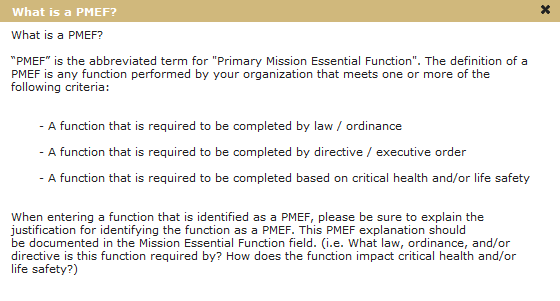 Vital Records and ResourcesExamples:Drive Away KitsThere are 3 types of drive away kits pre-loaded in the planAdministrativeBudget/AccountingPersonnelYou can also add your own type of kitWhat should be in these kits?Look at this way – if you had 15 minutes to pack the things from your office which would be critical to you being able to do your job for the next 48 hours and which are not easily replaced/borrowed, what would they be?Remember you need to be able to carry/move in your hands/car.Things that could be replacedOffice suppliesComputersCopy machinesThings you might want to take:Radio and chargerCell phone and chargerPaper records (vital like personnel files, contracts) which may be either needed or for which there are no electronic backupsBelow are examples of items in the standard kits – you can add/subtract items.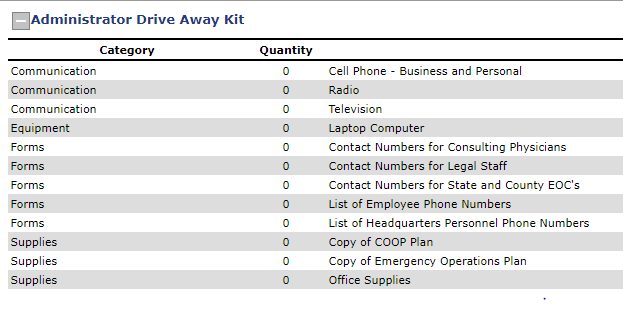 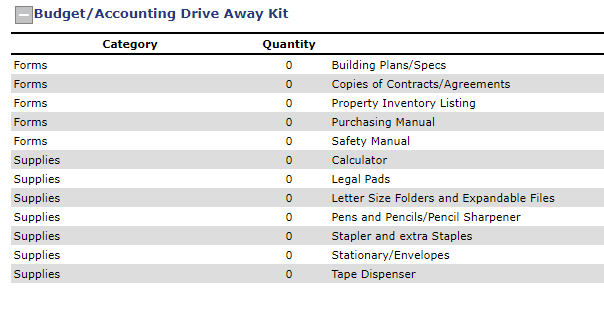 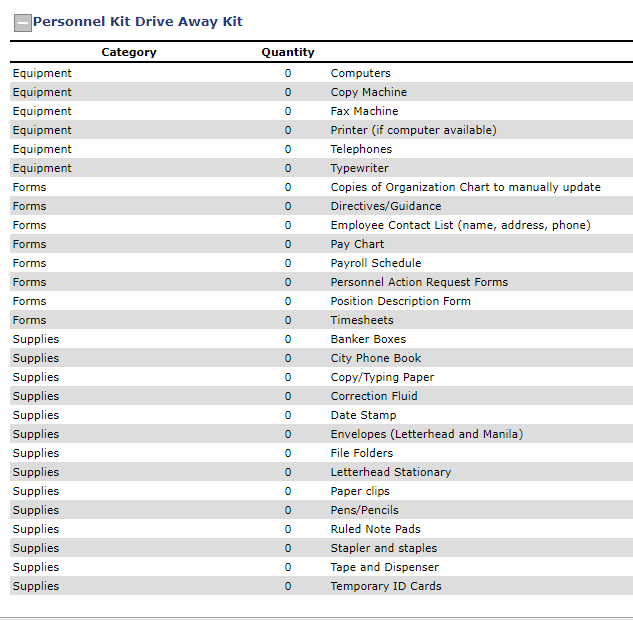 Relocation TeamPlanning TeamSupport TeamPostionDelegationPosition/PersonRelocation Team ChiefPrimary (who currently has this authority)Relocation Team ChiefAlternate #1Relocation Team ChiefAlternate #2Support Team ChiefPrimary (who currently has this authority)Support Team ChiefAlternate #1Support Team ChiefAlternate #2Planning Team ChiefPrimary (who currently has this authority)Planning Team ChiefAlternate #1Planning Team ChiefAlternate #2Primary (who currently has this authority)Alternate #1Alternate #2Primary (who currently has this authority)Alternate #1Alternate #2Primary (who currently has this authority)Alternate #1Alternate #2Primary (who currently has this authority)Alternate #1Alternate #2Type of AuthorityDelegationPosition/PersonTravel AuthorizationPrimary (who currently has this authority)Travel AuthorizationAlternate #1Travel AuthorizationAlternate #2Leave AuthorizationPrimary (who currently has this authority)Leave AuthorizationAlternate #1Leave AuthorizationAlternate #2Purchase Requisitions/Spending AuthorityPrimary (who currently has this authority)Purchase Requisitions/Spending AuthorityAlternate #1Purchase Requisitions/Spending AuthorityAlternate #2Execution of Contractual AgreementsPrimary (who currently has this authority)Execution of Contractual AgreementsAlternate #1Execution of Contractual AgreementsAlternate #2Personal computer w/internet capabilityTwo-way radios with charging baseInternet accessAdding machinesDeskChairFiling Cabinet - lockableFiling Cabinet – not lockableMicrosoft Office SuiteAccess to printerSpecialized software:Specialized software:Tier 1: Functions to be performed given a 1 day interruption (things you have to do every day regardless of circumstances)Tier 1: Functions to be performed given a 1 day interruption (things you have to do every day regardless of circumstances)Tier 1: Functions to be performed given a 1 day interruption (things you have to do every day regardless of circumstances)Tier 1: Functions to be performed given a 1 day interruption (things you have to do every day regardless of circumstances)Tier 1: Functions to be performed given a 1 day interruption (things you have to do every day regardless of circumstances)Tier 1: Functions to be performed given a 1 day interruption (things you have to do every day regardless of circumstances)Tier 1: Functions to be performed given a 1 day interruption (things you have to do every day regardless of circumstances)Tier 1: Functions to be performed given a 1 day interruption (things you have to do every day regardless of circumstances)Tier 2: Functions to be performed given a 1 day to 1 week interruption Tier 2: Functions to be performed given a 1 day to 1 week interruption Tier 2: Functions to be performed given a 1 day to 1 week interruption Tier 2: Functions to be performed given a 1 day to 1 week interruption Tier 2: Functions to be performed given a 1 day to 1 week interruption Tier 2: Functions to be performed given a 1 day to 1 week interruption Tier 2: Functions to be performed given a 1 day to 1 week interruption Tier 2: Functions to be performed given a 1 day to 1 week interruption Tier 3: Functions to be performed given a 1 week to 1 month interruption Tier 3: Functions to be performed given a 1 week to 1 month interruption Tier 3: Functions to be performed given a 1 week to 1 month interruption Tier 3: Functions to be performed given a 1 week to 1 month interruption Tier 3: Functions to be performed given a 1 week to 1 month interruption Tier 3: Functions to be performed given a 1 week to 1 month interruption Tier 3: Functions to be performed given a 1 week to 1 month interruption Tier 3: Functions to be performed given a 1 week to 1 month interruption Tier 4:  (other frequencies – add whatever you need to – quarterly – semi-annual- annual, etc.) Tier 4:  (other frequencies – add whatever you need to – quarterly – semi-annual- annual, etc.) Tier 4:  (other frequencies – add whatever you need to – quarterly – semi-annual- annual, etc.) Tier 4:  (other frequencies – add whatever you need to – quarterly – semi-annual- annual, etc.) Tier 4:  (other frequencies – add whatever you need to – quarterly – semi-annual- annual, etc.) Tier 4:  (other frequencies – add whatever you need to – quarterly – semi-annual- annual, etc.) Tier 4:  (other frequencies – add whatever you need to – quarterly – semi-annual- annual, etc.) Tier 4:  (other frequencies – add whatever you need to – quarterly – semi-annual- annual, etc.) Isis Student RecordsConcur Expense/Travel SystemLeave ReportingMyUCCS PortalExchange mail (UCCS email)Columbia File ShareLion One CardTelephones/VoIPDegree Audit SystemCampus WirelessInternet AccessUCCS UsernameHuman Resources/ HRMSFinance SystemCU MarketplaceVPN (off campus access)BlackboardMediaSite /Lecture CaptureiTunes UDilbert File ShareIngeniux Web Content Management SystemISIS-CRMISIS - SingularityMicrosoft OfficeCherwell (help desk ticketing system)Online Phone DirectorySmart Classroom TechnologyAdvocate